Quiz – Topic B2 Scaling upInstructions and answers for teachersThese instructions cover the learner activity section which can be found on page 10. This quiz supports OCR GCSE (9-1) Biology A (Gateway Science), J247.When distributing the activity section to the learners either as a printed copy or as a Word file you will need to remove the teacher instructions section.The Activity This quiz is a teaching and learning resource containing 10 multiple choice questions on the theme of Scaling Up. This resource can be used to test and consolidate understanding at the end of a topic or to revisit and refresh knowledge at a later point in the course.Learning OutcomesThis lesson element relates to the specification learning outcomes of B2.1 – Supplying the cellB2.2 – The challenges of sizeIntroduction Multiple choice questions allow rapid coverage of a wide range of sub-topics.Contrary to a widespread belief among learners, multiple choice questions are not necessarily easy – they can be easy, moderate or difficult.The questions are written so that the incorrect answers are plausible distractors based on common errors or misconceptions. Quiz – answers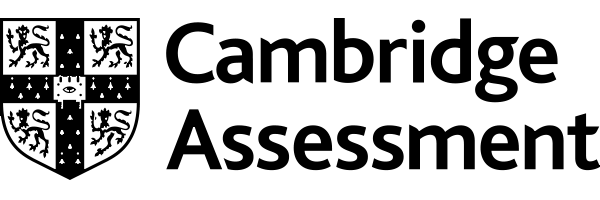 Quiz – Topic B2 Scaling upLearner Activity11A raw potato was peeled, cut in half and a hollow cut out of the centre.  It was placed in water with a concentrated salt solution in the hollow. Look at the diagram of the slice of potato.What observations would you see after 2 days? [1]A raw potato was peeled, cut in half and a hollow cut out of the centre.  It was placed in water with a concentrated salt solution in the hollow. Look at the diagram of the slice of potato.What observations would you see after 2 days? [1]A raw potato was peeled, cut in half and a hollow cut out of the centre.  It was placed in water with a concentrated salt solution in the hollow. Look at the diagram of the slice of potato.What observations would you see after 2 days? [1]ANo change to the levels of solutions.Incorrect, there will be osmosis as the potato is raw and the cell membranes are still intact.Incorrect, there will be osmosis as the potato is raw and the cell membranes are still intact.BThe level of both solution 1 and 2 has gone up.The level of both solution 1 and 2 has gone up.Incorrect, water molecules will move from the water into the potato by osmosis making the level of solution 2 go down.Incorrect, water molecules will move from the water into the potato by osmosis making the level of solution 2 go down.CThe level of solution 1 has gone up and the level of solution 2 has gone down.The level of solution 1 has gone up and the level of solution 2 has gone down.Correct answer. Water moves from solution 2 by osmosis into the potato and then from the potato into solution 1 which is more concentrated making the level go up.Correct answer. Water moves from solution 2 by osmosis into the potato and then from the potato into solution 1 which is more concentrated making the level go up.DThe level of solution 2 has gone up and the level of solution 1 has gone down.The level of solution 2 has gone up and the level of solution 1 has gone down.Incorrect, the level of solution 1 will go up because it has a lower water potential and water will move into it by osmosis.Incorrect, the level of solution 1 will go up because it has a lower water potential and water will move into it by osmosis.Your answerYour answerYour answerYour answer22The diagram below shows a specialised cell from the small intestine.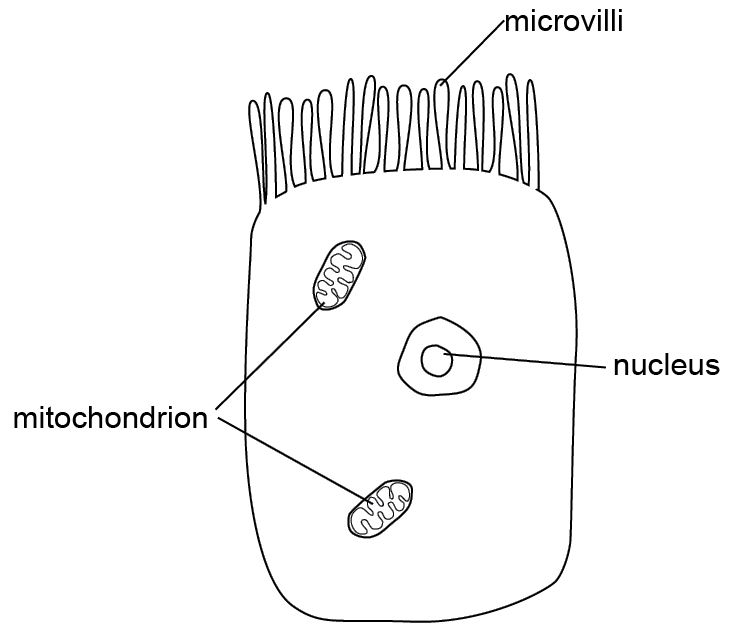 How is this cell specialised for the absorption of food molecules in the small intestine? [1]The diagram below shows a specialised cell from the small intestine.How is this cell specialised for the absorption of food molecules in the small intestine? [1]ACilia on the surface move the food along the intestine.Incorrect, although the microvilli look similar to cilia, moving the food would not aid absorption.BIt contains chloroplasts to provide energy for uptake of food molecules.Incorrect, chloroplasts are not present in animal cells and are not the site of respiration.CIt has no cytoplasm to make space for food molecules.Incorrect, all animal cells contain cytoplasm and the food molecules are in solution, cells are not empty.DIt provides a large surface area for absorption.Correct answer. The microvilli on the surface provide a large surface area increasing the area over which absorption can take place.Your answerYour answerYour answer33Where are stem cells not present? [1]Where are stem cells not present? [1]Aadult animalsIncorrect, stem cells are present in adult animals, they are used for repair of tissues.Bembryonic animalsIncorrect, embryonic animals contain stem cells which are undifferentiated and can develop into many different types of cells.Cplant xylemCorrect answer.  Xylem does not contain undifferentiated stem cells.Dplant meristemsIncorrect, plant meristems contain totipotent stem cells, capable of forming a complete new plant.  They are generally present in roots and shoots.Your answerYour answerYour answer44What is the function of stem cells? [1]What is the function of stem cells? [1]ATo connect a number of different cells of the same type to form an organ.Incorrect, stem cells divide to form the cells that make up organs but do not connect the cells together.BTo divide to form two new organisms.Incorrect, stem cells do divide frequently but are involved in the growth, development and repair of a single organism.CTo produce a range of different cell types for growth, development and repair.Correct answer.DTo elongate in a plant and allow it to grow towards sunlight.Incorrect, stem cells are not the cells used to make a plant stem longer.  The term must be carefully defined to avoid this assumption.Your answerYour answerYour answer55Why is it important that leaves are thin? [1]Why is it important that leaves are thin? [1]Abecause it provides a larger top surface for absorption of light in photosynthesisIncorrect, the thickness of the leaf will not affect the top surface area, a very large thick leaf would be able to absorb the same amount of sunlight.Bso that the diffusion distances for the gases needed for respiration and photosynthesis are shorterCorrect answer.  The thin leaf allows diffusion supply the needs of the plant, through the stomata.Cto allow the absorption of gases into the circulatory system so they can be transported around the plantIncorrect, plants do not use a circulatory system to move gases, this only occurs in animals.Dto decrease the surface area to volume ratioIncorrect, the surface area to volume ratio is increased in thinner leaves.Your answerYour answerYour answer66Which of the following carries deoxygenated blood? [1]Which of the following carries deoxygenated blood? [1]AaortaIncorrect, this vessel carries oxygenated blood from the heart to the body.Bhepatic arteryIncorrect, this vessel carries oxygenated blood to the liver.Cpulmonary arteryCorrect answer. This vessel carries deoxygenated blood from the heart to the lungs.Dpulmonary veinIncorrect, unusually this vein carries oxygenated blood, from the lungs to the heart. Most veins carry deoxygenated blood.Your answerYour answerYour answer77The rate of blood flow in capillaries is slower than in arteries.Why is this important? [1]The rate of blood flow in capillaries is slower than in arteries.Why is this important? [1]ABecause the blood is being squeezed through the narrow lumen of capillaries.Incorrect, this reason does not relate to the importance of slower flow, and reveals the misconception that blood flow is slower because of the narrow diameter of the capillary.BTo allow for exchange of molecules with the surrounding tissue by diffusionCorrect answer.  The slow flow of blood allows for diffusion from the blood vessel into the surrounding tissue and cells.CSo that blood can be prevented from flowing backwards by the valvesIncorrect, capillaries do not contain valves.DSo waste materials are very quickly removed.Incorrect, the slow flow of blood actually hinders the fast removal of waste, however, the movement of blood does maintain a concentration gradient of waste substances allowing them to be removed effectively.Your answerYour answerYour answer88Which of the following takes place in both transpiration and translocation? [1]Which of the following takes place in both transpiration and translocation? [1]ABulk transport of sucrose.Incorrect, this takes place in translocation only, when sucrose is moved in phloem.BMovement of water through cell walls.Incorrect, this take place only in transpiration when water is drawn through the plant due to evaporation from leaves.CTransport of substances up the plant from root to leaf.Correct answer, although translocation can take place from the leaf to the roots, it can also take place from root to leaf when substances are needed for growth. Transpiration is always from roots to the leaves.DTransport of substances using energy from respiration.Incorrect, only translocation needs energy and is stopped by poisons or high temperatures which inhibit cell metabolism, transpiration is a passive process.Your answerYour answerYour answer99The graph shows the percentage of stomata open in two different types of plant during a day.Which of the following explains the difference shown in the graph between plant A and plant B in opening of the stomata? [1]The graph shows the percentage of stomata open in two different types of plant during a day.Which of the following explains the difference shown in the graph between plant A and plant B in opening of the stomata? [1]ABoth plants close stomata to prevent water loss by transpiration.Incorrect, although this statement is true it does not explain the differences seen in the graph.BOnly plant A needs to allow gases to enter for photosynthesis and so has to have its stomata open during daylight.Incorrect, both plants need to photosynthesise and need carbon dioxide to enter the leaf.CPlant A is in an area high in carbon dioxide so the rate of transpiration will increase and the stomata need to close at night.Incorrect, carbon dioxide has no effect on the rate of transpiration; it affects the rate of photosynthesis.DPlant B is in a very hot, dry environment and so must close stomata during the middle of the day to prevent water loss.Correct answer. The plant traps some carbon dioxide during the night (by fixing it and storing it in vacuoles), but photosynthesis will be limited by the low concentrations of carbon dioxide available during daylight.Your answerYour answerYour answer1010The table below shows the results from an experiment using a simple potometer.  The plant was placed in a laboratory away from direct sunlight.  The experiment was repeated in three different conditions.It shows the reading on the capillary tube at the start of each test and after 1 minute at the end of each test.  In which conditions is the rate of transpiration the highest? [1]The table below shows the results from an experiment using a simple potometer.  The plant was placed in a laboratory away from direct sunlight.  The experiment was repeated in three different conditions.It shows the reading on the capillary tube at the start of each test and after 1 minute at the end of each test.  In which conditions is the rate of transpiration the highest? [1]A1Incorrect, the difference is 5mm.B2Incorrect, the difference is 6mm.  The sunlight will increase both light intensity and temperature and have increased the rate of transpiration.C3Correct answer.  The difference is 8mm, which is the highest amount of water intake in the time; this is assumed to be the same as transpiration as water loss due to other factors, such as photosynthesis, will be very small.  The fan will remove moist air from the surface of the leaf and increase evaporation from the leaf.D4Incorrect, the difference is 4mm.  The covering of the shoot will increase the humidity around the leaf, slowing down transpiration to the lowest rate.Your answerYour answerYour answer11A raw potato was peeled, cut in half and a hollow cut out of the centre.  It was placed in water with a concentrated salt solution in the hollow. Look at the diagram of the slice of potato.What observations would you see after 2 days? [1]A raw potato was peeled, cut in half and a hollow cut out of the centre.  It was placed in water with a concentrated salt solution in the hollow. Look at the diagram of the slice of potato.What observations would you see after 2 days? [1]A raw potato was peeled, cut in half and a hollow cut out of the centre.  It was placed in water with a concentrated salt solution in the hollow. Look at the diagram of the slice of potato.What observations would you see after 2 days? [1]ANo change to the levels of solutions.BThe level of both solution 1 and 2 has gone up.The level of both solution 1 and 2 has gone up.CThe level of solution 1 has gone up and the level of solution 2 has gone down.The level of solution 1 has gone up and the level of solution 2 has gone down.DThe level of solution 2 has gone up and the level of solution 1 has gone down.The level of solution 2 has gone up and the level of solution 1 has gone down.Your answerYour answerYour answerYour answer22The diagram below shows a specialised cell from the small intestine.How is this cell specialised for the absorption of food molecules in the small intestine? [1]The diagram below shows a specialised cell from the small intestine.How is this cell specialised for the absorption of food molecules in the small intestine? [1]ACilia on the surface move the food along the intestine.BIt contains chloroplasts to provide energy for uptake of food molecules.CIt has no cytoplasm to make space for food molecules.DIt provides a large surface area for absorption.Your answerYour answerYour answer33Where are stem cells not present? [1]Where are stem cells not present? [1]Aadult animalsBembryonic animalsCplant xylemDplant meristemsYour answerYour answerYour answer44What is the function of stem cells? [1]What is the function of stem cells? [1]ATo connect a number of different cells of the same type to form an organ.BTo divide to form two new organisms.CTo produce a range of different cell types for growth, development and repair.DTo elongate in a plant and allow it to grow towards sunlight.Your answerYour answerYour answer55Why is it important that leaves are thin? [1]Why is it important that leaves are thin? [1]Abecause it provides a larger top surface for absorption of light in photosynthesisBso that the diffusion distances for the gases needed for respiration and photosynthesis are shorterCto allow the absorption of gases into the circulatory system so they can be transported around the plantDto decrease the surface area to volume ratioYour answerYour answerYour answer66Which of the following carries deoxygenated blood? [1]Which of the following carries deoxygenated blood? [1]AaortaBhepatic arteryCpulmonary arteryDpulmonary veinYour answerYour answerYour answer77The rate of blood flow in capillaries is slower than in arteries.Why is this important? [1]The rate of blood flow in capillaries is slower than in arteries.Why is this important? [1]ABecause the blood is being squeezed through the narrow lumen of capillaries.BTo allow for exchange of molecules with the surrounding tissue by diffusionCSo that blood can be prevented from flowing backwards by the valvesDSo waste materials are very quickly removed.Your answerYour answerYour answer88Which of the following takes place in both transpiration and translocation? [1]Which of the following takes place in both transpiration and translocation? [1]ABulk transport of sucrose.BMovement of water through cell walls.CTransport of substances up the plant from root to leaf.DTransport of substances using energy from respiration.Your answerYour answerYour answer99The graph shows the percentage of stomata open in two different types of plant during a day.Which of the following explains the difference shown in the graph between plant A and plant B in opening of the stomata? [1]The graph shows the percentage of stomata open in two different types of plant during a day.Which of the following explains the difference shown in the graph between plant A and plant B in opening of the stomata? [1]ABoth plants close stomata to prevent water loss by transpiration.BOnly plant A needs to allow gases to enter for photosynthesis and so has to have its stomata open during daylight.CPlant A is in an area high in carbon dioxide so the rate of transpiration will increase and the stomata need to close at night.DPlant B is in a very hot, dry environment and so must close stomata during the middle of the day to prevent water loss.Your answerYour answerYour answer1010The table below shows the results from an experiment using a simple potometer.  The plant was placed in a laboratory away from direct sunlight.  The experiment was repeated in three different conditions.It shows the reading on the capillary tube at the start of each test and after 1 minute at the end of each test.  In which conditions is the rate of transpiration the highest? [1]The table below shows the results from an experiment using a simple potometer.  The plant was placed in a laboratory away from direct sunlight.  The experiment was repeated in three different conditions.It shows the reading on the capillary tube at the start of each test and after 1 minute at the end of each test.  In which conditions is the rate of transpiration the highest? [1]A1B2C3D4Your answerYour answerYour answer